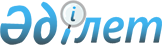 Экономикалық ынтымақтастық жөнiндегi үкiметаралық Қазақстан-француз жұмыс тобының Қазақстан бөлiгiнiң тең төрағасы туралыҚазақстан Республикасы Үкiметiнiң Қаулысы 1996 жылғы 12 наурыз N 303



      Қазақстан Республикасының Үкiметi қаулы етедi: 



      1. Экономикалық ынтымақтастық жөнiндегi үкiметаралық Қазақстан-француз жұмыс тобының Қазақстан бөлiгiнiң тең төрағасы болып Қазақстан Республикасы Премьер-Министрiнiң орынбасары Дүйсенов Д.Т. тағайындалсын, Г.Г. Штойк бұл мiндеттен босатылсын.<*> 



      2. "Экономикалық ынтымақтастық жөнiндегi үкiметаралық қазақ-француз жұмыс тобының тең төрағасын бекiту туралы" Қазақстан Республикасы Министрлер Кабинетiнiң 1994 жылғы 14 қарашадағы N 1266 қаулысының күшi жойылған деп танылсын.



     ЕСКЕРТУ. 1-тармаққа өзгерiс енгiзiлдi - ҚРҮ-нiң 1997.01.27.



              N 114 қаулысымен. 

     Қазақстан Республикасының



       Премьер-Министрi     

					© 2012. Қазақстан Республикасы Әділет министрлігінің «Қазақстан Республикасының Заңнама және құқықтық ақпарат институты» ШЖҚ РМК
				